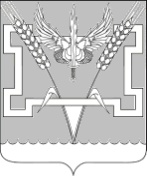 АДМИНИСТРАЦИЯ КОНСТАНТИНОВСКОГО СЕЛЬСКОГО ПОСЕЛЕНИЯ КУРГАНИНСКОГО РАЙОНА  ПОСТАНОВЛЕНИЕ            от 12.01.2021							 №_13ст.КонстантиновскаяОб обеспечении общественного порядка   при проведении мероприятий «Крещение  Господне с водосвятием» в Константиновском сельском  поселении  Курганинского района в 2021 годуВ связи с установившейся традицией проведения  мероприятий «Крещение Господне с водосвятием» и в целях обеспечения общественного порядка и безопасности при проведении 19 января 2021 г. мероприятия на территории Константиновского сельского поселения п о с т а н о в л я ю:1. Создать группу и утвердить состав для проведения мониторинга реки Чамлык на предмет выявления стихийного  купания  (прилагается). В случае выявления  таких мест применять меры в соответствии с действующим законодательством.2. Опубликовать настоящее постановление в периодическом печатном средстве массовой информации «Вестник  органов местного самоуправления Константиновского сельского поселения Курганинского района» и разместить на официальном сайте администрации в сети Интернет.3. Контроль за выполнением настоящего постановления оставляю за собой.4. Постановление  вступает в силу со дня его подписания.Глава Константиновскогосельского поселенияКурганинского района                                                                          П.М. ИльиновПриложениеУТВЕРЖЕНпостановлением администрации Константиновского сельского поселенияот____________№_____СОСТАВгрупп для проведения мониторинга реки Чамлык на предмет выявления несанкционированных мест купания Начальник общего отдела администрации Константиновскогосельского поселения				                                         Е.А. АртемоваСабадашДенис АлексеевичСабадашДенис Алексеевич-главный специалист администрацииЮшин Сергей СергеевичЮшин Сергей Сергеевич-бухгалтер МКУ «Централизованная бухгалтерия администрации Константиновского сельского поселения» (по согласованию)ЛюбченкоЕвгений АнатольевичЛюбченкоЕвгений Анатольевич-главный специалист администрацииНовиков Алексей АнатольевичНовиков Алексей Анатольевич-директор муниципального казенного предроиятия «Услуга» (по согласованию)Коробов Евгений Васильевичатаман Константиновского казачьего общества (по согласованию)атаман Константиновского казачьего общества (по согласованию)